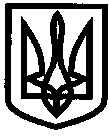 УКРАЇНАУПРАВЛІННЯ ОСВІТИІЗЮМСЬКОЇ МІСЬКОЇ РАДИХАРКІВСЬКОЇ ОБЛАСТІНАКАЗ15.01.2021										№ 12Про раціональне використаннябюджетних коштів у 2021 роціНа виконання Закону України «Про Державний бюджет на 2021рік», з метою раціонального використання бюджетних коштів, необхідністю скорочення енергоспоживання закладами освіти та для забезпечення контролю витрат спожитих енергоносіївНАКАЗУЮ:1. Керівникам закладів освіти:1.1 Затвердити План заходів з енергозбереження й зменшення витрат на оплату комунальних послуг, енергоресурсів та послуг зв'язку (далі – План заходів) (додається).1.2 Призначити відповідальну особу за енергогосподарство, раціональне використання енергоносіїв та послуг зв'язку.1.3 Забезпечити своєчасне зняття показників лічильників систем енергопостачання, водопостачання та передачі інформації економісту групи з  централізованого господарського обслуговування закладів та установ освіти
Морозовій Л.О.- по водопостачанню			                      18 числа щомісяця- по електроенергії та тепловій енергії		  30 числа щомісяця1.4 Вести контроль за раціональним використанням енергоносіїв та необхідністю їх економії.										Щомісяця1.5 У разі перевитрат надавати пояснювальну записку, де зазначити, з якої причини вони виникли.										Постійно1.6 Створити передумови щодо економії енергоносіїв у 2021 році в порівнянні з 2020 роком.1.7 Підвищити персональну відповідальність за збереження приладів обліку тепла, води та електроенергії, природного газу.1.8 Вести контроль за показниками лічильників та облік енергоносіїв у журналах обліку.										Щодня1.9 Ставити до відома про відхилення від санітарних норм температурного режиму начальника групи з централізованого господарського обслуговування  закладів та установ освіти управління освіти Ізюмської міської ради Харківської області Нестерова В.В.										Постійно2. Контроль за виконанням даного наказу покласти на начальника групи з централізованого господарського обслуговування  закладів та установ освіти управління освіти Ізюмської міської ради Харківської області
Нестерова В.В.Начальник управління освіти                                          О. БЕЗКОРОВАЙНИЙВіза:Начальник групи з централізованого господарського обслуговування закладів і установ освіти управління освіти                      __________   Віктор Нестеров  Юрист групи з централізованого господарського обслуговування закладів і установ освіти управління освіти                                                  ___________ Леонід Науменко  «__»______________2021 рокуЛюдмила Морозова, 2-12-20Додаток 1План заходів з енергозбереження й зменшення витрат на 
оплату комунальних послуг, енергоресурсів та 
послуг зв'язку по управління освіти Ізюмської міської ради Харківської областіЗабезпечити режим економного використання електричної енергії в службових кабінетах.Забезпечити режим економного використання води та робочого стану обладнання з метою виключення протікання в приміщеннях навчальних закладів.Заборонити використання електрообігрівачів для опалення приміщень (за умови належного функціонування системи централізованого опалення).Забезпечити економне використання освітлювальних приладів у місцях загального користування та коридорах.Заборонити дзвінки зі службових стаціонарних телефонів на телефони операторів мобільного зв'язку в приватних справах. Працівникам навчальних закладів після закінчення роботи обов'язково виключати оргтехніку та електроприлади.Під час канікул, карантинів у вихідні та святкові дні скорочувати енергоспоживання до мінімуму 